Стихотворение « Я и мой компьютер»Люблю тебя, О мой компьютер!Ведь ты мой лучший проводникПо паутине интернета,Мне без тебя нельзя бродить!Там много игр, общенье, звукиТак закружит, затянет вмиг,Но мышка под рукой согрета,Не даст отвлечься – защитит.И снова Я и МОЙ компьютерЛюбимый, говорливый друг,Лишь сядешь снова за работу – Все мысли улетели вдруг!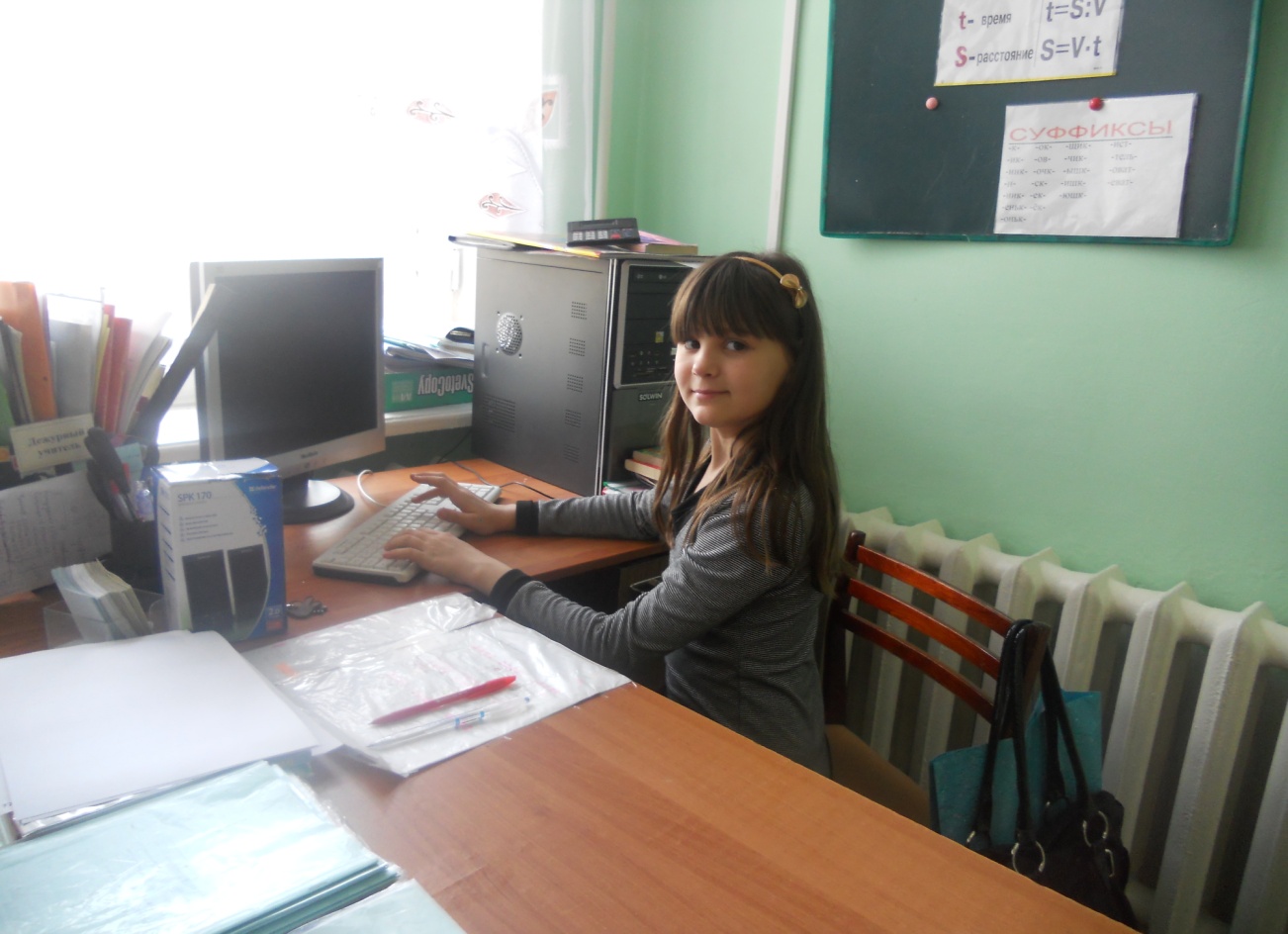  Садченкова Валерияученица 5 классаМБОУ Грушевской ООШ2012 год